 Ein eigenes Freundebuch gestalten 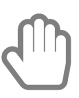 Hier wird dir erklärt, wie du ein eigenes kleines „Freundebuch“ gestalten kannst, in das sich all deine Freunde eintragen können.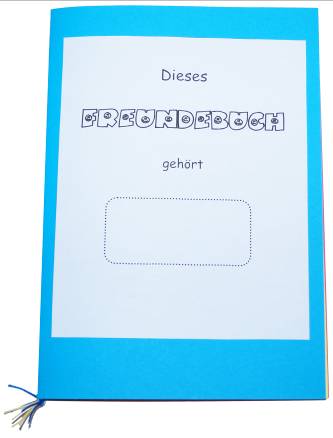 So geht’s:1. Lege einen Tonkarton senkrecht vor dir ab und falte die untere Kante nach oben. Dein Tonkarton sollte nun wie eine Klappkarte im Format DIN A5 sein.2. Falte alle Tonkartons wie unter 1. beschrieben.3. Lege nun alle Tonkartons aufgefaltet aufeinander, sodass ein Buch entsteht, wenn du die Seiten zuklappst. 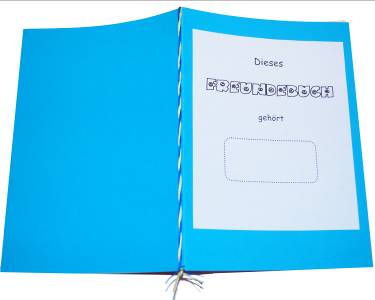 4. Binde die losen Seiten zu einem Buch zusammen, indem du den Wollfaden fest um die Knicklinie bindest.Tipp: Vor dem Zusammenbinden aus mehreren Fäden eine Kordel drehen oder einen Zopf flechten. Das sieht besonders schön aus!5. Klebe die Deckblattvorlage auf oder gestalte dein eigenes Deckblatt mit deinem Namen auf deinem Freundebuch.Tipp: Verwende zur Ausgestaltung Buntstifte und Sticker.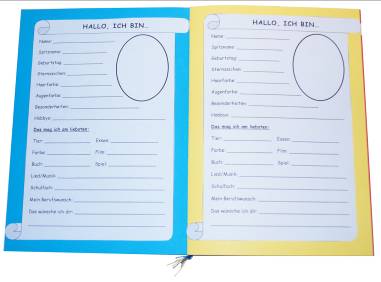 6. Schneide die Kopiervorlagen aus und klebe sie in dein Freundebuch.7. Gib es deinen Freunden, damit sie sich eintragen können.